Welcome To Hillcrest Presbyterian ChurchA Service For The Worship Of GodAugust 6, 2017We give thanks that God has called us to worship together.Hymn Sing (3 hymns of your choosing)A Word of Welcome and AnnouncementsCall To WorshipLeader:  God meets us in our greatest need People: and satisfies us with divine presence and provision. Unison: In gratitude, let us worship the Lord our God.  Hymn: I Can Only Imagine	Mercy MeI can only imagine what it will be like
When I walk, by your side
I can only imagine what my eyes will see
When you face is before me
I can only imagine yeah
Surrounded by You glory
What will my heart feel
Will I dance for you Jesus
Or in awe of You be still
Will I stand in your presence
Or to my knees will I fall
Will I sing hallelujah
Will I be able to speak at all
I can only imagine
I can only imagineI can only imagine when that day comes
When I find myself standing in the Son
I can only imagine when all I would do is forever
Forever worship You
I can only imagine yeah
I can only imagineSurrounded by Your glory
What will my heart feel
Will I dance for You, Jesus
Or in awe of you be still
Will I stand in your presence
Or to my knees will I fall
Will I sing hallelujah
Will I be able to speak at all
I can only imagine yeahI can only imagine
Surrounded by Your glory
What will my heart feel
Will I dance for You, Jesus
Or in awe of you be still
Will I stand in Your presence
Or to my knees will I fall
Will I sing hallelujah
Will I be able to speak at all
I can only imagine yeahI can only imagine
I can only imagine yeah
I can only imagineI can only imagine 
I can only imagineI can only imagine when all I will do
Is forever, forever worship You
I can only imagine*Call To ConfessionLeader: Jesus says, “Come to me, all you who labor and are heavily burdened, and I will give you rest.  Take my yoke upon you, and learn from me; for I am gentle and lowly in heart, and you will find rest for your souls.  For my yoke is easy, and my burden is light.  Together, let us ask God to forgive our sin.Prayer of Confession (in unison)Gracious God, we can hardly believe that you have given us life and salvation as a free gift in Jesus Christ!  We confess that we continually try to carry the burden of sin and salvation on our own shoulders, rather than trusting your forgiveness and seeking new life in your Spirit.  Help us to place our trust in you, and to accept the gift of new life in Jesus Christ.(Silent Confession) — In Christ’s name we pray. Amen. Assurance of Pardon Leader:  If we have died with Christ, we believe that we shall also live with him.  So we must consider ourselves dead to sin and alive to God in Christ Jesus.  People: In Jesus Christ we are forgiven. Thanks be to God *Gloria Patri: Glory be to the Father, and to the Son, and to the Holy Ghost. As it was in the beginning, is now, and ever shall be, world without end. Amen. Amen. Passing The Peace Of ChristLeader:  As a forgiven people, let us share the peace of Christ	       The Peace Of Christ Be With You.People: And Also With You.Leader: Let us turn and greet one anotherChildren’s MessageHymn: Give Me Jesus	Fernando OrtegaIn the morning, when I riseIn the morning, when I riseIn the morning, when I riseGive me JesusGive me Jesus, give me JesusYou can have all this worldBut give me JesusAnd when I am aloneOh and when I am aloneAnd when I am aloneGive me JesusGive me Jesus, give me JesusYou can have all this worldBut give me JesusAnd when I come to dieOh and when I come to dieAnd when I come to dieGive me JesusGive me Jesus, give me JesusYou can have all this worldYou can have all this worldYou can have all this worldBut give me JesusPrayers Of The People and Lord’s Prayer(You are invited to share out loud your prayer concerns and joys)Leader:  Lord in you mercyPeople: Hear our prayer.Lord’s Prayer (in unison)Our Father, who art in heaven, Hallowed be Thy name.  Thy kingdom come, Thy will be done on earth as it is in heaven.  Give us this day our daily bread.  And forgive us our debts, as we forgive our debtors.  And lead us not into temptation, but deliver us from evil; For thine is the kingdom, and the power, and the glory, forever.  Amen.Prayer Response 	Hymn #325 Spirit Divine, Attend Our PrayersSpirit divine, attend our prayers,And make this house your home;Descend with all your gracious powers;O come, great Spirit, come!Offering (let us present our Offerings, Tithes and Gifts to the Lord)Prayer of DedicationOffertory*Doxology Praise God from whom all blessings flow.Praise Him, all creatures here below.Praise Him above, ye heav’nly host.Praise Father, Son, and Holy Ghost.  Amen.Special Music							         Deanna RiggsScripture	Matthew 14:13-21Immediately he made the disciples get into the boat and go on ahead to the other side, while he dismissed the crowds. And after he had dismissed the crowds, he went up the mountain by himself to pray. When evening came, he was there alone, but by this time the boat, battered by the waves, was far from the land, for the wind was against them. And early in the morning he came walking toward them on the sea. But when the disciples saw him walking on the sea, they were terrified, saying, “It is a ghost!” And they cried out in fear. But immediately Jesus spoke to them and said, “Take heart, it is I; do not be afraid.”Peter answered him, “Lord, if it is you, command me to come to you on the water.” He said, “Come.” So Peter got out of the boat, started walking on the water, and came toward Jesus. But when he noticed the strong wind, he became frightened, and beginning to sink, he cried out, “Lord, save me!” Jesus immediately reached out his hand and caught him, saying to him, “You of little faith, why did you doubt?” When they got into the boat, the wind ceased. And those in the boat worshiped him, saying, “Truly you are the Son of God.”Message 	Pastor, Rev. Jack CormackHoly CommunionAll who proclaim Jesus as Lord and Savior are invited to participate in this the Lord’s SupperHymn: Because He Lives	(See Insert)*Charge and Benediction *ResponseMay the love of God be all around us, all around us, everywhere we go. May the grace of God shine down upon us, down upon us, and everyone we know. This is our prayer as we leave this place with our hearts full of love and grace. May the love of God be all around us, all around us, everywhere we go. _________________*=Those for whom it is comfortable are invited to stand			Rev. Jack Cormack		Pastor			Jennifer McCullough		Director of Music			Jo Lynne Palmerton		Pianist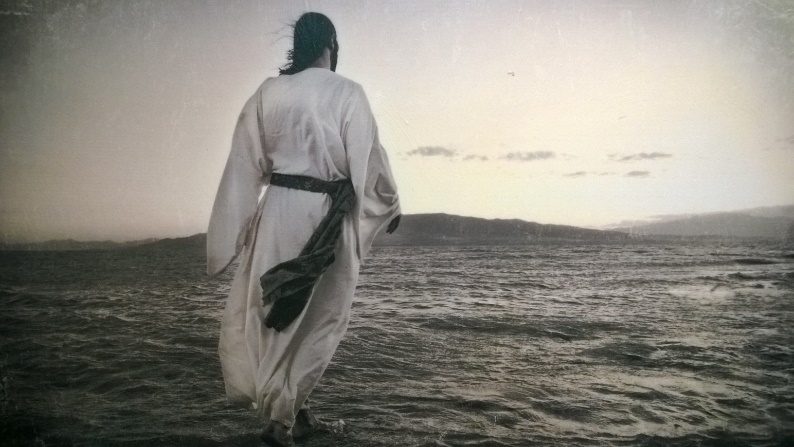 